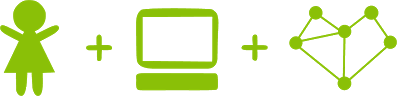 Girls’ Programming NetworkPassword Cracker This project was created by GPN Australia for GPN sites all around Australia!This workbook and related materials were created by tutors at:Sydney and Perth Girls’ Programming Network If you see any of the following tutors don’t forget to thank them!!Part 0: Setting up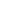 Part 1: Welcome to PassphrasesPart 2: Is the guess correct?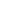 Part 3: What is Hashing?Part 4: Let’s hash our code!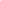 Part 5: Making our code secure.At the moment if someone looks at our code they can see the passphrase written there - that isn’t very secure!To fix this we will store the hash of our passphrase only so that if someone sees our code they can't read the passphrase.Extension 6: Let’s get Cracking!Here is a list of the 10 most common passwords. However, we only have the hashes and forgot to write down what the plain password is! In this part, you will use your python program from parts 0 to 5 to figure what the plain text for each hash is.Each of these hashes will match one of these plain text passwords:Learn about how passwords are protected and create your own program to do it!WritersTestersAlex McCullochRenee Noble Caitlin Shaw Taylah GriffithsSheree PudneyManou RosenbergTask 0.1: Making a python fileOpen the start menu, and type 'IDLE’. Select IDLE.Go to the File menu and select 'New File’. This opens a new window.Go to the File menu, select ’Save As’ Go to the Desktop and save the file as ‘functions.py’ Task 0.2:  You’ve got a blank space, so write your name!At the top of the file use a comment to write your name! Any line starting with # is a comment.# This is a commentUse the F5 key to run your code (you can also go to the Run menu and select ‘Run Module’). Click OK when it asks you to Save. Your code does nothing yet!CHECKPOINT 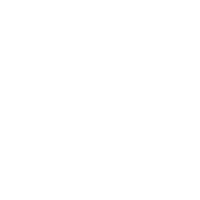 If you can tick all of these off you can go to Part 1:☐ You should have a file called functions.py☐ Your file has your name at the top in a comment☐ Run your file with F5 key and it does nothing!Task 1.1:  Welcome to PassphrasesA passphrase is a sentence that has meaning for you and therefore easier to remember than a password.One example of a passphrase is: “The ship sails at midnight”We use passphrases rather than passwords as they are longer than passwords and therefore more secure.Let’s make a variable called correct that stores a passphrase. This can be any sentence you like!HintTo create variable called favourite and store a string in it:favourite = "Chocolate"Task 1.2:  What is the passphrase?Let’s guess what the passphrase is!Use input to ask the user for their guess. Store their answer in a variable called guess so we can use it in our code!HintTo find out someone’s favourite ice-cream and store it in a variable called favourite favourite = input("What is your favourite ice-cream? ")Task 1.3:  Let's see!Now that we know the user’s guess, let’s print out the correct passphrase and the guess.For example, here is what your code might look like when you run it:HintRemember to use the guess variable that you made in Task 1.2!To print  Hello  we would use this code:  print("Hello") CHECKPOINT If you can tick all of these off you can go to Part 2:☐ Create a variable storing the passphrase☐ Ask for the passphrase☐ Print the correct passphrase☐ Print the guessed passphrase☐ Try running your code!Task 2.1: Check if they have guessed correctly!Use an if statement to tell the user whether they have made the right guess.  You should welcome them if they got it right:HintIn the if statement, compare the user’s guess with the passphrase you chose. Don’t forget to use == .To check if someone guessed my favourite fruit  guess= "apple"if guess == "banana":   print("I love bananas!")Task 2.2: And if they got it wrong!Under your if statement, add an else statement to tell the user when they made the wrong guess.  You should tell them to go away if they have guessed wrong, like below:HintThis is what an if and else statement looks like!guess= "apple"if guess == "banana":   print("I love bananas!")else:   print(“I don’t like that fruit”)Task 2.3: Stop printingNow that we have our if and else statements, we don’t need to print out the correct and guess variables anymore. You can delete those two print lines, or you can comment them out.HintTo comment out a line of code you can add a # like this:# print(“something”)CHECKPOINT If you can tick all of these off you can go to Part 3:☐ Welcome them if they got the passphrase correct☐ Tell them to go away if they are wrong☐ Run your code and test different guesses☐ Your code doesn’t print out the guess or correct passphrasesTask 3.1:  Hash a word by hand (no code for this part!)First hash functionReplace each letter with its place in the alphabet:G    P   N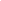 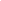 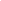 Now add the numbers together: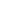 Every time we follow this process for the acronym ‘GPN’, we will get the same number!Now try hashing this word: P    N   G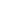 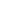 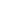   =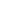 What number did you get? Is this a good thing? What happened here is called a collision!Second hash functionNow try again but this time multiply the letter’s place in the alphabet by its place in the word:   G       P       N                                          P       N      G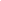 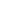 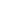 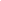 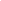 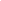                =                                                                    = 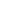 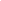 What do you notice?HintYou can use the table below to help find what number in the alphabet a letter is:Task 3.2:  Hash your nameFollow the same process as the second hash function and try to hash your name!★ Bonus 1.4: Does Method 2 always work? ★Can you find a word that collides with GPN using our second hash function? HintCollision is when 2 different words are hashed to the same number.CHECKPOINT If you can tick all of these off you can go to Part 4:☐ Found the hash of GPN and PNG for both methods☐ Found the hash value of your nameTask 4.1: Import the hash libraryFirst we need to import the python library that has pre-made hashing functions - this  makes our life easier as we can use code that has been written by other people!At the very top of your code add the following line:This tells our code to look for and use the hashlib library.Task 4.2: Encode our passphraseAfter we set the correct variable, create a new variable called correct_encoded and set it to encode correct using the hashlib library.HintTo encode a variable, you use the following code (replace variable_name with the variable you want to use):Task 4.3: Time to hash the passphrase!Create a new variable called correct_hashed. Hash the correct_encoded variable and store it in correct_hashed.HintTo hash a variable, you use the following code (replace variable_name with the variable you want to use):Remember that hashlib is the library, md5 is the hashing algorithm and digest is what shows us what the hash is.Task 4.4: Print the hashed passphraseNow that we have hashed the passphrase, let’s print the correct_hashed so we can see what it looks like!Once you run your code, copy the printed passphrase to a text file or add it as a comment in your code to save it for use in the next part.HintThe hash should look something like this:Remember that you can save code as a comment like this:#this is a commentCHECKPOINT If you can tick all of these off you can go to Part 5:☐ Encoded your passphrase☐ Hashed your passphrase☐ Printed the hashed passphrase☐ Run your code!☐ Copied the printed hash to a text file or comment to use laterTask 5.1:  Replace the string with a hashDelete the variable correct - replace it with a variable called correct_hash.Store the hash you copied in the previous part to this variable.HintRemember that the hash should look something like this:Task 5.2:  Delete extra codeNow that we have saved our hashed passphrase, we can delete the code we wrote in the last part. Delete the line where we create the correct_encoded variable and the line where we create the correct_hashed variable and the line where we print the hashed value.Task 5.3:  Encode the guessCreate a new variable called guess_encoded. Store the encoded value of our guess!HintIf you’ve forgotten how to do this, have another look at Part 4!Task 5.4:  Hash the guessCreate a new variable called guess_hashed. Store the hashed value of our guess_encoded.HintIf you’ve forgotten how to do this, have another look at Part 4!Task 5.5: Compare the hashesChange your if statement to compare the guess_hashed variable and correct_hash variable instead of the guess and hash variables. Make sure the if statement comes after all the hash code!CHECKPOINT If you can tick all of these off you can go to the extension:☐ Remove the correct variable☐ Encode the guess and store it in the variable guess_encoded☐ Hash the guess and store it in the variable guess_hashed☐ Change your if statement to compare hashes instead of strings☐ Run your code!Plain textUsernameHashJamesb'\x81\xdc\x9b\xdbR\xd0M\xc2\x006\xdb\xd81>\xd0U'Robertb"\xad\xffD\xc5\x10/\xca'\x9f\xceuY\xab\xf6o\xee"Johnb'%\xf9\xe7\x942;E8\x85\xf5\x18\x1f\x1bbM\x0b'Josephb'\xd5\xaa\x17)\xc8\xc2S\xe5\xd9\x17\xa5&HU\xea\xb8'Andrewb'\xd0v>\xda\xa9\xd9\xbd*\x95\x16(\x0e\x90D\xd8\x85'Ryanb'\n\xcfE9\xa1K:\xa2}\xee\xb4\xcb\xdfn\x98\x9f'Brandonb'\x1b\xbd\x88d`\x82p\x15\xe5\xd6\x05\xedD%"Q'Jasonb'vA\x9cXs\r\x9f5\xdez\xc58\xc2\xfdg7'Sarahb'[\xad\xca\xf7\x89\xd3\xd1\xd0\x97\x94\xd8\xf0!\xf4\x0f\x0e'Amberb"_M\xcc;Z\xa7e\xd6\x1d\x83'\xde\xb8\x82\xcf\x99"monkey11111111qazwsxashleypasswordfreedommichaelstarwars1234567891234Task 6.1: What is the password?Go back to the website. In your room folder, you should be able to find a text file with the list of the hashes provided above for you to copy and paste into your python program for convenience.For each hash given above, see if you can use the code you made today to work out the hash of each of the possible plain passwords and match them up!